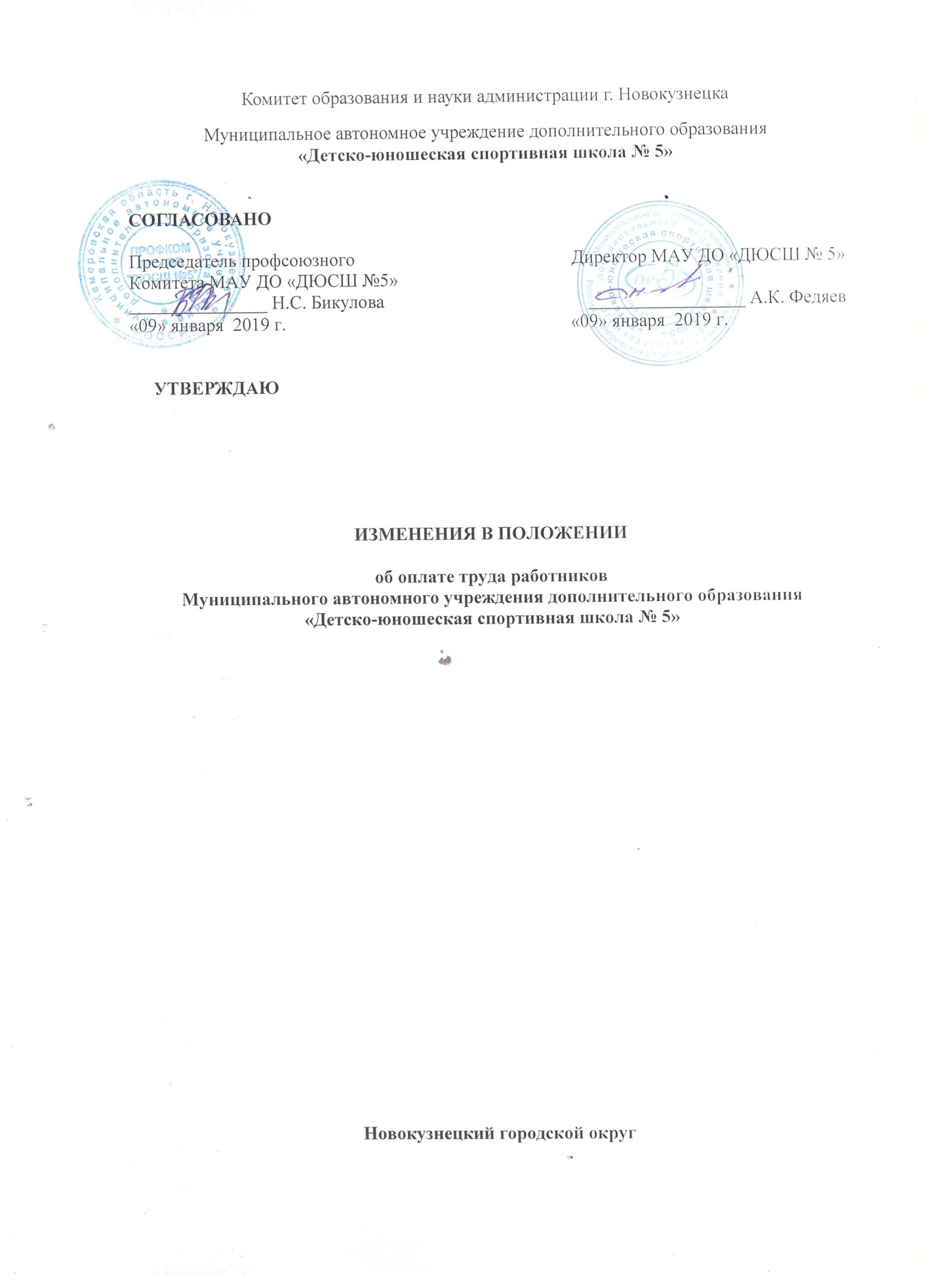 В соответствии с постановлением Коллегии администрации Кемеровской области от 11.12.2018 г. №564 «Об увеличении фондов оплата труда работников государственных учреждений Кемеровской области», Постановлением Администрации города Новокузнецка от 21.12.2018 г. № 231, статьей 40 Устава Новокузнецкого городского округа внести изменения в Положение об оплате труда от 03.12.2018 г.  в приложение № 3.ПРИЛОЖЕНИЕ №3Профессиональные квалификационные группыобщеотраслевых должностей руководителей, специалистови служащих в сфере образованияПрофессиональные квалификационные группыпрофессий рабочих в сфере образования№ п/пНаименование должностейОклад по професси-онально-квалифи-кационной группе, руб.Повышаю-щий коэффици-ентОклад, должност-ной оклад (ставка), руб.12345Профессиональная квалификационная группа должностей педагогических работниковПрофессиональная квалификационная группа должностей педагогических работниковПрофессиональная квалификационная группа должностей педагогических работниковПрофессиональная квалификационная группа должностей педагогических работниковПрофессиональная квалификационная группа должностей педагогических работников2 квалификационный уровень2 квалификационный уровень39621Педагог дополнительного образования (среднее профессиональное образование в области, соответствующей профилю кружка, секции, клубного или иного детского объединения, или среднее профессиональное образование и дополнительная профессиональная подготовка по направлению «Образование и педагогика»); тренер-преподаватель (среднее профессиональное образование в области физкультуры и спорта или среднее профессиональное образование и дополнительная профессиональная подготовка в области физкультуры и спорта); педагог-организатор (среднее профессиональное образование по направлению подготовки «Образование и педагогика» или в области, соответствующей профилю работы); социальный педагог (среднее профессиональное образование по направлениям подготовки «Образование и педагогика», «Социальная педагогика»); концертмейстер (среднее профессиональное (музыкальное) образование, профессиональное владение техникой исполнения на музыкальном инструменте)1,715867982Педагог дополнительного образования; педагог-организатор;  тренер-преподаватель  (высшее профессиональное образование в области физкультуры и спорта или высшее профессиональное образование по направлению подготовки «Образование и педагогика» и дополнительная подготовка в области физкультуры и спорта)1,888074803Педагог дополнительного образования; педагог-организатор; тренер-преподаватель             (II квалификационная категория)2,016379894Педагог дополнительного образования; педагог-организатор; тренер-преподаватель(I квалификационная категория)2,187886685Педагог дополнительного образования; педагог-организатор; тренер-преподаватель (высшая квалификационная категория)2,36009350Профессиональная квалификационная группа должностей руководителей структурных подразделенийПрофессиональная квалификационная группа должностей руководителей структурных подразделенийПрофессиональная квалификационная группа должностей руководителей структурных подразделенийПрофессиональная квалификационная группа должностей руководителей структурных подразделенийПрофессиональная квалификационная группа должностей руководителей структурных подразделений1Заведующий (начальник) структурным подразделением: кабинетом, лабораторией, отделом, отделением, сектором, учебно-консультационным пунктом, учебной (учебно-производственной) мастерской и другими структурными подразделениями, реализующими общеобразовательную программу и образовательную программу дополнительного образования детей (высшее профессиональное образование и стаж работы не менее 3 лет по специальности, соответствующей профилю структурного подразделения образовательного учреждения), в учреждениях, отнесенных к  I группе по оплате труда руководителей2,10979869№ п/пНаименование должностейОклад по професси-онально-квалифи-кацион-ной группе, руб.Повыша-ющий коэффи-циентОклад, должност-ной оклад (ставка), руб.12345Профессиональная квалификационная группа «Общеотраслевые должности служащих первого уровня»Профессиональная квалификационная группа «Общеотраслевые должности служащих первого уровня»Профессиональная квалификационная группа «Общеотраслевые должности служащих первого уровня»Профессиональная квалификационная группа «Общеотраслевые должности служащих первого уровня»Профессиональная квалификационная группа «Общеотраслевые должности служащих первого уровня»1 квалификационный уровень1 квалификационный уровень30201секретарь-машинистка1,40814252Профессиональная квалификационная группа «Общеотраслевые должности служащих второго уровня»Профессиональная квалификационная группа «Общеотраслевые должности служащих второго уровня»Профессиональная квалификационная группа «Общеотраслевые должности служащих второго уровня»Профессиональная квалификационная группа «Общеотраслевые должности служащих второго уровня»Профессиональная квалификационная группа «Общеотраслевые должности служащих второго уровня»2 квалификационный уровень2 квалификационный уровень31191заведующий складом1,63625103№ п/пНаименование должностейОклад по професси-онально-квалифи-кационной группе, руб.Повышаю-щий коэффици-ентОклад, должност-ной оклад (ставка), руб.12345Профессиональная квалификационная группа первого уровняПрофессиональная квалификационная группа первого уровняПрофессиональная квалификационная группа первого уровняПрофессиональная квалификационная группа первого уровняПрофессиональная квалификационная группа первого уровня1 квалификационный уровень1 квалификационный уровень28361Наименования профессий рабочих, по которым предусмотрено присвоение           1 разряда работ в соответствии с Единым тарифно-квалификационным справочником работ и профессий рабочих1,199834032Наименования профессий рабочих, по которым предусмотрено присвоение           2 разряда работ в соответствии с Единым тарифно-квалификационным справочником работ и профессий рабочих1,259735733Наименования профессий рабочих, по которым предусмотрено присвоение           3 разряда работ в соответствии с Единым тарифно-квалификационным справочником работ и профессий рабочих1,319637422 квалификационный уровень2 квалификационный уровень2836Профессии рабочих, отнесенные к 1 квалификационному уровню, при выполнении работ по профессии с производным названием «старший» (старший по смене)1,38003914Профессиональная квалификационная группа второго уровняПрофессиональная квалификационная группа второго уровняПрофессиональная квалификационная группа второго уровняПрофессиональная квалификационная группа второго уровняПрофессиональная квалификационная группа второго уровня1 квалификационный уровень1 квалификационный уровень31191Наименования профессий рабочих, по которым предусмотрено присвоение           4 квалификационного разряда в соответствии с Единым тарифно-квалификационным справочником работ и профессий рабочих1,254539132Наименования профессий рабочих, по которым предусмотрено присвоение           5 квалификационного разряда в соответствии с Единым тарифно-квалификационным справочником работ и профессий рабочих1,363842542 квалификационный уровень2 квалификационный уровень31191Наименования профессий рабочих, по которым предусмотрено присвоение  6 квалификационного разряда в соответствии с Единым тарифно-квалификационным справочником работ и профессий рабочих1,472845942Наименования профессий рабочих, по которым предусмотрено присвоение           7 квалификационного разряда в соответствии с Единым тарифно-квалификационным справочником работ и профессий рабочих1,636251033 квалификационный уровень3 квалификационный уровень3119Наименования профессий рабочих, по которым предусмотрено присвоение           8 квалификационного разряда в соответствии с Единым тарифно-квалификационным справочником работ и профессий рабочих1,800056144 квалификационный уровень4 квалификационный уровень31191Наименования профессий рабочих, предусмотренных           1 - 3 квалификационными уровнями настоящей профессиональной квалификационной группы, выполняющие важные и ответственные работы1,963861252Наименования профессий рабочих, предусмотренных           1 - 3 квалификационными уровнями настоящей профессиональной квалификационной группы, выполняющие важные (особо важные) и ответственные (особо ответственные) работы2,12766636